РЕГИСТРАЦИОННАЯ ФОРМА ВСЕГО К ОПЛАТЕ ________________________________________________________________________________________________________________________________________________________________        рублейсумма прописьюРуководитель  _____________  /_________________		«_____»____________201      г.Подпись		расшифровка подписи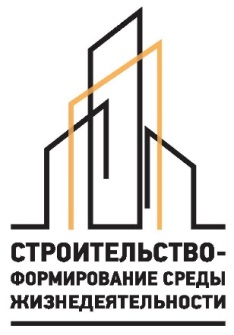 XXI Международная научная конференция«СТРОИТЕЛЬСТВО – ФОРМИРОВАНИЕ СРЕДЫ ИЗНЕДЕЯТЕЛЬНОСТИ»СЕМИНАР ДЛЯ МОЛОДЫХ УЧЁНЫХ«МОЛОДЁЖНЫЕ ИННОВАЦИИ»ФИО участника полностьюОрганизация:Статус участника: студент, аспирант, молодой учёный (учёная степень, звание, должность)Дата и год рожденияТел.:(       )(       )(       )(       )E-mail:Научное направлениеНазвание докладаНаучный руководитель ФИО, учёная степень, должность, контактный телефон, e-mailФорма участия: очная/заочнаяБронирование места в общежитии НИУ МГСУданетСумма к оплате организационного  взноса с  НДС 18%  составляет:2000 рублей (в том числе НДС 18%)2000 рублей (в том числе НДС 18%)2000 рублей (в том числе НДС 18%)2000 рублей (в том числе НДС 18%)Дополнительные страницы, (начиная с 4-ой)360 руб. х (кол-во страниц)=360 руб. х (кол-во страниц)=360 руб. х (кол-во страниц)=360 руб. х (кол-во страниц)=